Playtime / I’m playing! - song 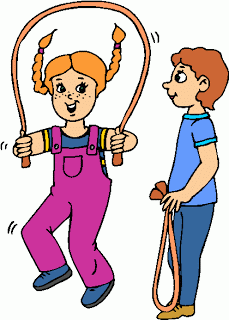 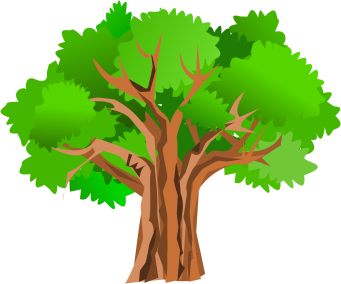 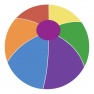 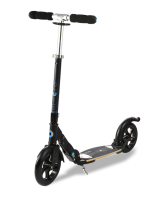 Драги ученици, Прошлог часа смо причали о игри и слободним/спортским активностима напољу, а данас ћемо да слушамо песму везану за ову тему.Отворићете стране 58 и 59 у вашем уџбенику и пратити илустрације док слушате песму. Песму можете пустити преко следећег линка (кликните на I’m playing! song, имате и караоке):https://elt.oup.com/student/happyhouse/level2/songsandchants_02/songsandchants_02_07/?cc=rs&selLanguage=enили преко аудио записа који вам шаљем уз ово упутство.

Уколико неко жели, може да се сними и да ми пошаље своје извођење, али није обавезно .

Желим вам леп и весео викенд!
Наставница Сара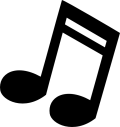 